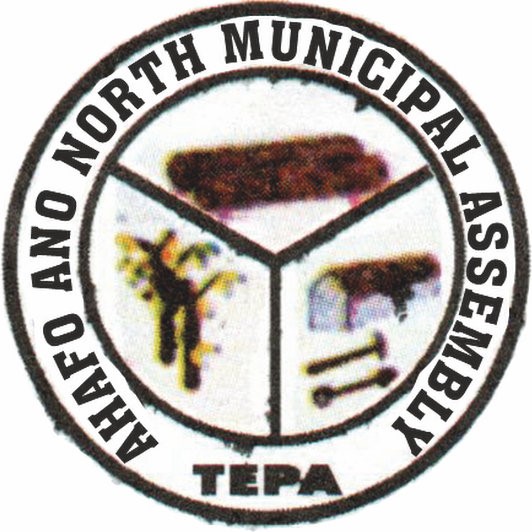 REVENUE IMPROVEMENT ACTION PLAN2022PREPARED BY MPCUOCTOBER, 2021							TABLE OF CONTENTLIST OF TABLESTable 1: Officers and their responsibilities					            10Table 2: Growth Pattern of Internally Generated Revenue				14Table 3: Actual IGF Compared With Budgeted IGF (2018-2020)			14Table 4: SWOT Analysis					                                    17Table 5: Requisition of Value Book Card					            22Table 6: Revenue Collectors Returns Sheet  		                                                22Table 7: Revenue Improvement Action Plan (2022)					27 EXECUTIVE SUMMARYThe Revenue Improvement Action Plan 2022-2025 of the Ahafo Ano North Municipal Assembly outlines the concise policy, strategy and implementation plan for maximizing internally generated funds potentials to improve local level service delivery. It is intended to ensure a coordinated and systematic approach to dealing with internally generated fund (IGF) mobilization and management within the broad confines of Ghana’s public financial management system.   Given the wide range of stakeholders and interested parties involved with internal revenue operations of the Assembly, the methods adopted in developing these guidelines were participatory. These involved organizing three meetings to enable stakeholders to reflect and discuss on the key issues. Key findings unearthed were that IGF operations are complicated and non-transparent, thus making it costly to administer and thereby facilitating corruption and mismanagement.   The current limitations adversely affect service delivery. To reverse the trend for improved and effective service delivery, core principles of revenue predictability, viability, equity and administrative efficiency, among others, were key areas of focus. The areas of thematic emphasis identified and addressed are Sources of Internally Generated Funds;  Mobilisation and Collection of Internally Generated Fund; Utilisation and Service Delivery; andCitizens and Tax Payers’ Rights and Responsibilities.   This document provides guidance on the operational efforts to be pursued during the year to address issues confronting IGF operations and optimize internally generated funds potentials through implementation of key actions to be adopted for improved performance in the MunicipalityCHAPTER ONEGENERAL INTRODUCTION1.1 IntroductionGhana’s decentralization policy is outlined in Chapter 20 of the 1992 Constitution and is operationalized by the Local Government Act 462 of 1993. The overall objective of the decentralization policy is to make local government effective centers of self-governance, participation, local decision-making, planning and development.The specific objectives of the policy are to:Transfer real power to the Assemblies and reduce the workload on remote and under resourced central officialsBring political and administrative control over services to the point of delivery in order to improve accountability and efficiencyFree local managers from central constraints and allow them to develop organizational structures tailored to suit local circumstancesImprove financial accountability by establishing a clear link between the payment of taxes and the provision of servicesImprove the municipal capacity to plan finance and manage service delivery to their constituents1.2 Legal Framework for the Local Government RevenueThe local Government Act, 1993 Act 462 mandates the Assembly and independent legal entity capable of mobilizing appropriate resources and with approval of the Assembly as a house for development purpose. It operationalizes the provision under article 240(2). (a) and (b) of the 1992 Constitution.1.3 Methodology1.3.1 Population and Revenue DataSources of data used for the plan was obtained from the compilation of revenue data from the Assembly and the projected population from the 2010 population census. The baseline figures were from past revenue performance obtained from the Finance Department of the Assembly.1.3.2 Stakeholders’ involvementIn order to make the revenue improvement plan participatory, the various stakeholders involved in revenue were represented. They comprise the representative of the landlords associations, GPRTU, dressmakers, hairdressers, and beautician associations, market women, butchers etc. Their views were collated and analyzed to identify the constraints to revenue mobilization from their point of view.1.4 Review of the Assembly’s Revenue by Management The Municipal Chief Executive and key Municipal Assembly staff consisting of the MCD, MFO, MBA, MIA, MPO, Head to revenue section, the Municipal Engineer, that is, all those key staff involved in the planning and collection of revenue were briefed on the RIAP. This was aimed at a review of present collection systems and glimpse at the intended upgrading through the RIAP.CHAPTER TWOSOCIO-ECONOMIC PROFILE OF THE MUNICIPALITY2.1 Establishment of the MunicipalityAhafo Ano North Municipal is among the 43 Administrative Districts in the Ashanti Region. It was originally created in 1988 by Legislative Instrument (LI) 1402. It was elevated to a Municipal status in November 2017 through LI 2264. The Municipality has 39 Electoral Areas with 7 Zonal Councils.2.2 Location and SizeAhafo-Ano North shares boundaries with five districts: Tano North and South, Asutifi South, Ahafo Ano South East and Ahafo Ano South West Districts. The Municipality covers an area of 567 sq. km representing approximately 2.52 percent of the region’s total surface area. 2.3 Population StructureThe population of the Municipality in 2010, according to the Ghana Statistical Service Population and Housing Census (PHC) was 94,285, representing about 2.0 percent of the region’s total population with a growth rate of 2.96 percent. The current population is projected at 126,220 made up of 51.62% males and 48.38% females. The structure of the population is as follows; Children within the age range of 0 – 14  years constitute 44.1%, the potential working population, 15 – 64 years constitute 48.7% and 65+ years regarded as the aged constitute 7% of the total Municipal population.2.4 Vision of the Municipal AssemblyAspire to become a healthy, literate and democratic society that provides equal and fair socio-economic opportunity to all citizens2.5 Mission Statement of the Municipal AssemblyTo improve the living conditions of the people in the Municipality by mobilizing the human and material resources in providing social and infrastructural facilities and services for balanced development. 2.6 GoalsThe development goals of the Ahafo-Ano North Municipal Assembly are to ensure we;Build a prosperous societyCreate opportunities for allSafeguard the natural environment and ensure a resilient built environment andMaintain a stable, united and safe society.2.7 Core FunctionsThe core functions of the Ahafo-Ano North Municipal Assembly are outlined below:Formulate and execute plans, programmes and strategies for the effective mobilization of the resources necessary for the overall development of the Municipal.Promote and support productive activity and social development in the Municipal and remove any obstacles to initiative and development.Initiate programmes for the development of basic infrastructure and provide works and services in the Municipal.Be responsible for the development, improvement and management of human settlements and the environment in the Municipal.In co-operation with the appropriate national and local security agencies, be responsible for the maintenance of security and public safety in the Municipal.Ensure ready access to courts and public tribunals in the Municipality for the promotion of justice;Initiate, sponsor or carry out such studies as may be necessary for the discharge of any of the functions conferred by the act or any other enactment; Co-ordinate activities of all the decentralized departments for incorporation into the Municipal Assembly’s main plan.Perform such other functions as may be provided for under any other enactment.2.8 Municipal Economy2.8.1 AgricultureAgriculture which is the mainstay of the Municipal economy employs about 78.7 % of the labour force. Farming in the Municipality is mostly subsistence (90%) and the farmers cultivate both food and cash crops. The main food crops produced, to mention a few, are cassava, plantain, rice, cocoyam, maize, yam, and vegetables. Cocoa is the major cash crop grown in the Municipality followed by Oil Palm. There has been the emergence of non-traditional crops like, Citrus, Pineapple, Mango, Pawpaw, Banana, and Coconut.   2.8.2 Market CenterTepa has a weekly market whether traders converge on Thursdays to sell their goods and also buy local staples like rice, plantain, cassava, maize, vegetables in large quantities. There are also small daily markets in other communities like Anyinasuso, Mabang, Akwasiase, Abonsuaso and Betiako.2.8.3 Road NetworkThere is a total of 520km road network in the Municipality of which 49km is tarred with 471km untarred. This has been a major problem to development as mobility from some community to the other becomes impossible during the rainy seasons.2.8.4 EducationAlmost all the major communities in the Municipality have basic schools. The Municipality has 2 Senior High Schools at Tepa and Mabang. There are 75 Kinder Gartens (KGs), 75 Primary Schools and 62 Junior High Schools.2.8.5 HealthThe Municipality has 1 Hospital, 5 Health Centres, 7 CHPS Compounds, 1 Maternity Home and 1 Clinic. These health facilities are fairly distributed across the length and breadth of the Municipality. The Municipality can also boast of 1 Midwifery/Health Assistant Training School which has campuses at Tepa and Anyinasuso.2.8.6 Water and SanitationThe residents of Tepa have access to pipe borne water provided and managed by the Ghana Water Company. Small Town Pipe Systems exist in Akwasiase, Mabang, Asuhyiae and Ayinasuso. Other communities within the Municipality are also served with bore holes fitted with hand pumps and mechanized boreholes.  Some communities have grown in size and need to be provided with small town water supply system. These communities include Bonkrom-Kyekyewere, Abonsuaso, Betiako, Twabidi, Amakrom/Tettehkrom, Subriso, Manfo and Dwaaho. Current interventions under the Infrastructure for Poverty Eradication Programme (IPEP) in the Municipality include three community-Based Mechanised Solar Powered Water Systems at Bredi, Numesua and Subriso. The Municipal Assembly is collaborating with Zoom Lion Company Ltd to manage the collection of refuse in some selected communities in the Municipality. Communal containers have been placed at some vantage points in the selected communities and are evacuated daily to the final disposal site at Kruboa. A total of twenty six (26) public toilets can be found in the Municipality made up of two Water Closets, Two Environ loom, and one Aqua Privy with the rest being KVIPs. These toilet facilities are mostly found in the major communities such as Tepa, Akwasiase, Mabang, Anyinasuso, Betiako, Subriso, Manfo, Dwaaho, Asuhyiae and Abonsuaso2.8.7 EnergyThe Municipality is hooked onto the National Electricity Grid with nearly all the major communities. Power production and supply is done by the Volta River Authority (VRA) while distribution is carried out by NEDCo. Beposo, Katapei and Nyameadom have been connected to solar energy by a private solar operator, Black Star Energy. The Ministry of Energy and Petroleum intends to connect additional 33 communities in the Municipality to the National Power Grid. 2.8.8 TourismAsuhyiae ConfluenceRiver Tano and its tributaries converging at Asuhyiae have attractive scenery, thus placing it on high tourist potential. To open up the confluence at Asuhyiae to tourists, the Municipal Assembly is going to construct better roads to the site.Grotto Sacred SpotThe Municipality has undulating landscape with few high grounds between Dwaaho and Manfo.  This area has beautiful scenery and currently serves as an ideal praying ground for religious groups.This is the highest point in the Municipality at Manfo about Nine (9) kilometres from the Municipal capital.  When one stands on this highland, one can see all the communities around the area far and near. This spot offers a convenient and congenial atmosphere for Catholic faithful and other Christians who come to offer prayers annually.CHAPTER THREECURRENT SITUATION OF REVENUE MOBILISATION3.1 System and Constraints3.1.1 Revenue   Billing   and   Collection   Practices3.1.1.1 Revenue   Billing System and ProceduresA. Current SituationFees and Rates are proposed by Budget committee and fixed and used together with available data to prepare the Annual Budget for the ensuring year. This is submitted to the F&A sub-committee, then to the Executive committee and approved by the Assembly in the last quarter of the year.Consultations with identifiable ratepayer groups before fees are fixed.Revenue collectors are trained before the 1st working day of the year on the Approved fee-fixing ResolutionCollection of new fees and rates starts from the first day of the ensuring year.Revenue is collected only with Value Books and deposited at the Bank twice a week.Revenue from defaulters is retrieved through payments, spot fines, default fine or the courts.Revenue collectors are responsible for value books issued to them as well as cash collected by them until it is banked.Revenue collectors prepare and keep Registers of RatepayersCost of collection kept at barest minimum as possible.Property Rate billing and payment are yet to be computerized.B. Constraints The Municipal Assembly’s inability to collect 100% of the estimated revenue could be attributed to the following:Lack of reliable revenue data                           Low values of fixed properties in the Municipality-inability to revalue properties.                            Low level of education of revenue staff               Unwillingness of the rate payers to payPerceived corrupt practices of revenue collectors   Lack of motivation for the revenue staff Non-Ceding of revenue items to Area CouncilsNon- functional of Area CouncilsGeneral apathy to rate payment by the public which may be due to lack of information/education on Assembly’s activities and the perceived inability of the Assembly to live up to their expectation in the provision of amenitiesInability and lack of will to prosecute rate defaulters situation made worse by outdated byelaws.Evasion of rate payment with the connivance of some collectors.Inadequate logistics e.g. vehicle, bike, protective clothing, computer etc.The constant breakdown of the only revenue mobilization vehicle.Inefficient manual billing system.   3.1.1.2 Revenue Collection System and ProceduresC. Current SituationAnnual Fee-Fixing and budget process:-The Budget Committee sends proposals to management and then to Finance & Administration (F&A) Sub-Committee which meets with representatives of identifiable rate per groups. The F&A Sub-Committee then sends their recommendations to the General Assembly through the Executive Committee for approval. The approved fee-fixing resolution is therefore submitted to the Ministry of Local Government for publication into the Ghana Gazette.Target setting by Revenue Superintendent, Municipal Budget Analyst, & Finance Officer for Revenue Station, Companies and individual collectors. Monthly Public Education on willful rate payment.Collectors equipped with the necessary value books, cashbooks, and copies of Fee-Fixing Resolution.Workshop organized for Revenue collectors on fee-fixing Resolution and Skills of collection.Billing mostly done at the main offices (Revenue and Finance) and Revenue stations.Collections begin on the first working day of the year with daily and weekly monitoring by station officers and RS and MFO respectively. Monthly monitoring however includes  MCE, MCD, and MBAUse of Task Force comprising police, Assembly staffs and Assembly members to market centers and difficult areasD. Constraints Inadequate nominal rolls, and registers and unreliable data.Irregular availability of vehicle for revenue mobilization, field supervision and   monitoring.Unwillingness of payers to pay promptly citing lack of amenities such as market shed, good roads, good relationship with them and poor sanitation.Evasion where markets are not fenced         Inadequate public educationLack of appropriate weather clothing for the collectors and supervisorsIrregular in-depth training courses for Collectors   Lack of collectors in some areas        Gazzeting of Byelaws is taking unduly too long a time.3.2 Revenue Monitoring and ControlManagement of Revenue is handled by team of officers’ viz. Zonal Revenue Heads (Officers), CRS, MBA, MFO, MCD, MCE and MIA   Table 1: Officers and their responsibilities A. Conditions All collectors are to compile registers.Any money/cash received, as revenue must be covered only by an approved and appropriate   GCR, ticket, licence etc.There is a prohibition of issue of temporary or authorized receipts of forms.All collectors are to be supplied with the necessary items.eg .Value books, cashbooks, copies of Fee-Fixing Resolution etc. at the beginning of the year.Collectors make daily payment of all revenue collected to the Revenue supervisor and to the bank      Commission collectors given 20% commission on what they collectMonthly Bank Reconciliation statements extracts by Accounts office.B. Other points to noteRevenue Station Officers (SOs) go round daily to supervise the work of collectors under them.Periodic field supervision, monitoring and evaluation by Chief Revenue Superintendent and MFO.Once a week the Revenue station officers receive the total amounts collected by the collectors under them after ensuring that all cash is accounted for by checking from their respective value books, and reconciling with entries in their cashbooks.SO’s in turn pay the aggregate revenue to the bank and submit the relevant records for checking, reconciliation and audit by Revenue Superintendent.3.3 Revenue Database3.3.1.	Adequacy of Basic Revenue Source DataAll businesses liable to pay rates and fees have been captured in Manual registers. This exercise, which is done every year, is meant to update and strengthen the Municipal revenue base. Collection and computerization of revenue has however come to a standstill due to financial constraints.3.4 Organization for Revenue Mobilization3.4.1 Staffing Revenue SectionCurrently the section has ten (10) permanent staff as well as nineteen (19) number of commission collectors. They are under direct supervision of Revenue Superintendent.There is the need to recruit qualified staff to get the required establishment for the Revenue Section to reflect its role within the Municipal Assembly.3.4.2 Training of Revenue StaffThe Assembly has an on-going in-service training programme for the revenue staff. Every year training programmers’ are organized for the revenue staff at the beginning of the year on how to use of the Approved fee-fixing Resolutions.3.4.3 Motivation of Revenue StaffThe required logistics for revenue staff are being provided within the limited means of the Assembly.3.5 Revenue Facilities3.5.1 MarketsThe floors become muddy during the rains. This disrupts the market and should therefore be addressed to ensure safe marketing. These markets are fairly fenced and have security lights. 3.5.2 Sanitation and Waste disposalThe sanitation of the markets has to be improved.  There is no provision made in other markets Wastes at the markets are disposed constantly. The Assembly’s Refuse Truck   often gathers the wastes at the markets early in the morning for conveyance to the disposal sites. This job has been contracted out to Zoomlion (GH) Company which is now responsible for waste management of the markets and lorry parks.3.5.3 Toilets and Urinals and Security Lights at Market centres and lorry parksThere are no toilets and urinal in the market centres and lorry parks. The passengers do not have access to toilet and urinal at Market centres and lorry parks making life unbearable passenger. Security lights should be provided for all lorry parks in the Municipal.3.6 Resources for Revenue CollectionAhafo Ano North Municipal Assembly disappointingly is deficient of resources for revenue generation. Some of the resources include such simple and relatively inexpensive items as uniforms, raincoats, boots, and identity cards. 3.7 Empowerment of Rate Payers3.7.1 Creating Rate Payer AwarenessThe Assembly has been making conscious efforts to educate ratepayers on the need to pay their rates regularly and promptly.3.7.2 Consultations with Rate Payers on Rate-FixingEvery year, before new rates are fixed the Assembly convenes a meeting with the ratepayers during which the rate and fees are fixed. The meeting is always in the form of consensus building whereby the rates proposed by the Assembly are subjected to careful scrutiny before they are finally accepted or revised.3.7.3 Ability of Rate Payers to pay current levels of rateSince the rates often target people who do business and land lords, most of the people in the target group are capable of paying the rates. This is evidenced in the fact that, anytime new rates are set and enough education made.3.7.4 Adequate Social Amenities for Rate payersWithin the Assembly’s mean, there is an improvement in the provision of social amenities for the people. However, the construction of such facilities like roads, which most of the community’s desire cannot be done by the Assembly due to its limited resources. We learn that the central government is trying to source funding to rehabilitate most of the roads in the municipal.CHAPTER FOURANALYSIS OF REVENUE PERFORMANCE (2019-2021)4.1 IntroductionThis chapter bring to fore the analysis of internally revenue mobilization performance from 2019-2021.4.2 Growth Pattern of Internally Generated RevenueThe Ahafo Ano North Municipal Assembly largely depends on internal sources revenue for the day-to-day running of the municipal administration whiles they rely on external sources of funding for the implementation of major capital projects in the Municipality.Table 2: Growth Pattern of Internally Generated RevenueSource: Budget/Finance Office TepaFrom the Table 2, Growth Pattern of Internally Generated Revenue (2019-2021), It can be realized that, the local revenue generated increased from 0% to 4.4% in 2020 .It can be further seen that the performance in 2021  also was better compared to the 2020.Table 3:  Actual IGF Compared With Budgeted IGF (2019-2021)Source: Budget/ Finance Office TepaFrom the Table 3, it can be observed that the percentage coverage of Actual IGF as compared to the Budgeted was high in 2019, declined in 2020 and then increased in 2021. However the rate of collection increased from 2020 to 20214.3 Specific issues/challenges relating to the following:4.3.1 RatesThe Assembly continue to record nothing for Basic Rates. Although some deductions have been made from staff salaries at CAGD, the Assembly have not been able to collect these monies. The Assembly should ensure that these monies are collected and recorded. Property rates is one of the revenue items that contributes significantly to the inflows of Ahafo Ano North Municipal Assembly and has the greater potential for revenue mobilization. It is important for the Assembly to ensure that all the necessary strategies needed to ensure that more funds are generated from this source are put in place.4.3.2 Lands and RoyaltiesThe Assembly must improve on its strategies in this direction in order to increase revenue of the Assembly. Building Plans/Permit Registration though recorded a substantial amount, the Statutory Planning Authority and Building Inspectorate should continue its educational campaigns and enforcement to compel Developers & Property Owners to get permits. 4.3.3 License (Business Operating Permit-BOP)Revenue from this item have been encouraging over the years and continue to do well even with the impact of Covid-19. The Assembly should increase efforts to collect more revenue for this item since its contribution to the total budget is significant in terms of revenue mobilization. Management should liaise with the MIS unit to develop software for its collection instead of the manual collection which is susceptible to leakages.4.3.4 FeesThe Assembly performance for fees is satisfactory. However, management should endeavor to put in measures to generate more revenue. It has been observed that, the year-on-year collection for fees has appreciated over the years4.3.5 Rent Most of the staff occupying Assembly Bungalows/Flats have also made full payment of their rents. There is the need for Management to impress on defaulting staff to pay their rentCHAPTER FIVESTRENGTH, WEAKNESS, OPPORTUNITIES AND THREATS OF THE AHAFO ANO NORTH MUNICIPAL ASSEMBLY5.1 IntroductionA critical analysis of the Municipal internal and external environment with regards to locally generated revenue provides inputs for formulating appropriate strategies for achieving the desired Revenue Improvement Action Plan (RIAP) for the Assembly. The external environment comprises the uncontrollable factors, and developments that create profitable opportunities to be exploited and or threats to be noted. The conditions in the internal environment determine the Municipal relative strengths and weakness.5.2 Internal and External (SWOT) Situation of the MunicipalThe SWOT analysis of the Assembly has been summarized and presented in the Table 4.Table 4:  SWOT Analysis5.3 Stakeholders’ (Ratepayers’) AnalysisIn order to take into account the expectation and concerns of the ratepayers in the Assembly in developing the right strategies for revenue improvement, ratepayer forum was organized.  The major expectations and concerns are summarized below.They should be involved or be consulted when undertaking fee-fixingImprove sanitation condition in markets. Poor sanitation in the markets does not motivate them to pay their rates and tolls.Provide sufficient market stores/stalls to prevent people from selling on the streets.Existing market should be rehabilitated Money collected from Ratepayers must match with the expected developmentsTaskforce should be in place to assist in the revenue collectionTraders’ associations and leadership should be used in the revenue collection exerciseThe revenue collectors should be trained and motivatedRe-locating of traders in such a way that like items are in one location.Area Councils should be functional to assist in revenue collection.Markets should be fenced and adequate security provided.5.4 Key IssuesThe under-mentioned key issues have been derived from the internal, external environmental scan and stakeholders; (ratepayers’) analysis.  These key issues are the weaknesses, constraints and threats or challenges that the Municipal should address in order to improve upon local revenue generation.  These are:Inadequate and unreliable data on revenue source       Low education level of revenue staffPoorly trained revenue staff        Inadequate logistics for revenue mobilizationCollusion between revenue collectors and ratepayers to defraud the assemblyNon-enforcement of bye-laws on rate/fee defaulters   Insufficient revenue offices and safesIneffective sub-structures (Area Councils)Low motivation of revenue staffIneffective communication between ratepayers and the assemblyAbsence of regular education by the municipal about the need to pay rates/feesRatepayers are not effectively involved or be consulted when undertaking fee-fixingChiefs, area and unit committee members should be involved in the collecting basic ratesFamiliarity of some of the revenue collectors with the ratepayers is developing into corrupt practices and such revenue collectors be rotated frequentlyMake use of traders’ association/private companies and leadership as well as taskforce in revenue collection.Provide sufficient market stalls/Sheds and stores to prevent people from selling on the street Lack of market management committeesAssembly not capable of increasing basic rate.Poor security at the marketsLimited parking spaces for vehicles at the Lorry Parks.CHAPTER SIXSTRATEGIES FOR IMPROVING REVENUE PERFORMANCE6.1 IntroductionThis chapter shows the recommendations for improving revenue generation in the Municipality.6.2 Revenue Management System Billing System and ProcedureBills should be issued promptly and at regular intervals of time so as to alert the rate payer that a particular bill is to be expected at the usual time. It will also help the rate paper to make provision in his budget in anticipation of that bill.Bill should be checked for errors before being sent out, thereby removing any doubt about the accuracy of bill.Bills which have been previously prepared based on old values, particularly in case of property rates, should be thoroughly scrutinized to ensure the current values are taken into consideration.  This will eliminate or reduce offending bills and the incidence of angry protest from landlords.Efforts must be made to get absentee landlords by all means. This is possible through a tenant or some other person who knows him or by post.A reliable data on all revenue sources is prerequisite for preparing of bills to exploit the full potential of every revenue source. The ultimate solution lies in a computerized billing system based on a computerized database. As far as possible, therefore, the billing system should be computerized for efficiency and effectiveness.Assembly to institute special for a where information and education will be the focus to explain to the public ,the Assembly’s achievements that is plans ,processes ,progress, prospects and problems to encourage payers to pay rate willingly on demand.6.3 Collection Systems and   ProcedureThe Revenue Section must be recognized and the position of the head be upgraded to attract qualified people into senior position of the proposed department.Design training programs for Revenue Collectors to upgrade their efficiency and effectiveness.Revenue Collectors should be provided with uniforms and protective clothingAnnual award scheme for the most efficient and effective revenue Collector(s) should be institutionalized.Cash collections should be lodged promptly into ACDA bank account or paid to the cashier.Small safes should be installed at the revenue centers/ offices.Insurance should be provided for cash in-transit.Develop a format for collectors on which they can easily record their daily collections.Erect revenue barriers at the appropriate points for ease of collecting conveyance feesEncourage private collection especially by identifiable groupsProvide ware house for the big markets where necessaryA sustained rate-payer-awareness campaign should be vigorously embarked upon to reduce and in form rate payers about all matters concerning rate payment.In this regard, the assistance of Civil society Groups, NGOs, Traditional rulers, Traders Association and NCCE can be solicited.6.4 Monitoring and ControlThe following should be closely monitored;Use of the value books   Daily cash takings Accounting for cash revenue generationPeriodic analysis of revenue generation Bank reconciliation  Audit trails6.3.1 Use of Value BooksIt is recommended that only the MFO should approve requisition for value books initiated by the Revenue Superintendent. The MFO prepares the L.P.O for the purchase from the Accountant General’s Department. Stocks are kept under the control of MFO or his appointed accounts officer.The Revenue Superintendent prepares a store requisition following request for books from revenue collectors .The MFO approves the requisition to authorize the issue of the value books to the Revenue Superintendent, who in turn supplies the book to store revenue collectors as requested. Finally, the details of the transactions are recorded into a register, which is to be maintained by MFO for the purpose. The format for recording this is shown in Table 5Table 5: Requisition of Value Book CardNO. OF SHEET PER BOOKS…………………DESCRIPTION………………………………..6.3.2 Daily Cash TakingsThe revenue collectors prepare a summary of daily cash taking, which have been reconciled with receipts and tickets. He submits the summary together with the amount to the Revenue Superintendent who issues him with a receipt for acknowledgement. Please see recording format.Table 6: Revenue Collectors Returns Sheet  The Revenue Superintendent pays and lodges the cash into the Ahafo Ano North Municipal Assembly’s bank accounts. There after he prepares summarizes of all monies he receives from revenue collectors.Finally, he submits his summary of totals, plus the separate summaries from revenue collectors together with the pay-in-slip to the cashier at the MBA. A copy of the summaries of the totals (aggregate summary) should be sent to the MFO and internal Auditor, and the head of revenue section for information.6.3.3 Cash Receipt by CashierThe cashier pays all cash receipts into GCB bank account Tepa branch the same day or early the next morning. The cashier enters all the receipts into the cash receipts book.6.3.4 Bank ReconciliationThe cashier is expected to reconcile the bank statement with the cashbook and the general ledger. He then prepares a bank reconciliation statement to be submitted to the MFO, the head of revenue section, and the Internal Auditor. There reconciliation statement is to be prepared monthly.6.3.5 Periodic Analysis of RevenueThe need to analyze the result for revenue generation weekly and monthly be value, revenue category and source required no emphasis. Revenue for the week should be analyzed weekly so as to determine the value and the source of the amounts that are receive from each source. This information will show the comparative performance of each revenue source and reveal whether or not the actual results are the reflection of what has been anticipated.The relevant format for the monitoring and control of revenue collections details in the details in the standard RIAP Manual6.3.6 Revenue DatabaseThe lack of adequate database has already been identified as a serious constrains to the effective revenue mobilization. There is the need therefore, to improve the database systems if revenue collection is to be stepped up.The first step in the revenue data base is to develop or update the rates result Registers .All rates registers should be developed or update in line with the recommendations in the standard RIAP Manual.The recommendations rates register are as follows:Register of resident(Nominal Roll) Register of properties or houseRegister for the trade licenses               Register of fee payersRegister for Revenue sources facilities         Register of revenue 6.4 Training of Revenue StaffLike the staff of all other departments, the revenue collectors should be given the continuous on-the-job training, coupled with regular attendance at a workshop to help sharpen their skills and raise their productivity (that is the efficiency and effectiveness). The training needs are summarized below:Understanding the Local Government Act Revenue collection system and procedureHanding of value booksBasic Book-KeepingRevenue monitoring and control procedures-the role of the revenue collectorUnderstanding the rate payers behaviorBasic human relationsCommunicating effectively with the people6.5 Motivation of Revenue of Revenue StaffNo organization can achieve its goals and objectives without proper motivation of its staff. The revenue staff can be motivated in several ways in addition to training. Provide collectors with protective clothing as well as working tools is one of the best ways of motivation. This goes a long way in giving them a sense of identify and belonging. Another way to motivate them is to institute a periodic (monthly, semi- yearly or yearly) performance awards system, including cash award for excellent, provided the procedure is transparent.6.6 Organization of Revenue Section6.6.1 Restructuring of Revenue SectionAs stated earlier on, the slowly status of the revenue section in MMDA organization structure is one of the contributory factors to effective performance of staff. It is therefore recommended that the section be upgraded in line with the consultants ‟proposal submitted to the MLGRD for consideration and approval. It may not be necessary initially to lift the section to a full department status to attract results oriented candidates to the section its level will be slightly below a full departmental status. It is further recommended to ensure proper accountability; each Revenue station has Revenue Head who will supervise revenue collectors in the station. In case, the collectors are to render daily accounts to the revenue Head.CHAPTER SEVENREVENUE IMPROVEMENT ACTION PLAN SCHEDULE7.1 IntroductionThis Chapter presents the Revenue Improvement Action Plan as schedule. It presents activities that the Assembly should undertake to improve revenue collection. There are two main categories that are policy actions such as setting targets, management re-organization and procedure reviews. The other aspect is the physical improvement to revenue facilities or infrastructure.The schedule focuses on the objectives, details of activities to be undertaken, expected output, assigned responsibilities and estimated budget of the activities to be undertaken. The time period for implementing the activities together with the means of verifying the implemented outputs are also presented.To access certain funds, the Ahafo Ano North Municipal Assembly must be seen to be implementing the RIAP, and in particular to have achieved certain set target for revenue mobilization. These achievements will become triggers for accessing the funds. It is therefore important for the Ahafo Ano North Municipal Assembly to put in place the necessary mechanisms for ensuring that the scheduled activities are effectively and efficiently implemented.AHAFO ANO NORTH MUNICIPAL ASSEMBLYREVENUE IMPROVEMENT ACTION PLAN -2022Table 7: Revenue Improvement Action Plan (2022)CHAPTER EIGHTRECOMMENDED ACTIONS NEEDED TO IMPROVE IGF OPERATIONS AND PRACTICESAfter much deliberation with all stakeholders involved, a number of strategies for improving the IGF level in Municipality was adapted with the view of not overburdening existing ratepayers with increases in taxes. These strategies are the focus of this chapter.  8.1 Key Strategies for IGF Improvement in the Ahafo Ano North Municipality The Municipal Assembly seeks to achieve improvement in IGF collection and management through the following:      Improving the Local Tax Base  The Ahafo Ano North Municipal Assembly shall make conscious efforts to increase her local revenue coverage (tax base) to improve collection by adopting the following strategies: Consciously identify new revenue items within the confines of the law on a continuous basis; Regular update of the tax base to ensure that the data is reliable credible at all times. This involves ensuring that new properties, businesses and other revenue items are captured in the database and those that have ceased to exist deleted; Valuation, revaluation and supplementary valuations are carried out accordingly.  This requires that Assemblies set aside by ploughing back the needed resources from IGF collection to execute the task; and Addressing of physical developments is controlled to ensure that new ones are addressed and processed into the database. Improving Collection Operations  The following will be used to enhance revenue collection:  Involve of ratepayers in the FFR processes by getting to contributing to the setting of the amounts and how they think collection can be improved;Gazette the FFR resolutions;   Introduce an effective and efficient billing system; and  Establish collection points closer to ratepayers and publicize it. Provide services to the public for payment of their rates and fees; Educate public on the use of the IGF;  Build on best practices of improving on general collection.   Increasing Controls to Reduce Leakage  To reduce revenue leakages, the Assembly will perform the following actions: Organize surprise field check of the billing and collection processes (for collections it should be to check both the collectors and payers); Set targets for the collectors based on the data available; Have a process of tracking collections, defaulters and outstanding payments; and Educate the public on the payment requirements and consequence of defaulting.  Improving Administrative Efficiency to Reduce Collection Costs Improving revenue performance depends on the cost of collecting revenues and simplified administrative procedures. The following will be adapted by the Assembly to improve Administrative efficiency: Apply simple budget effective rates and fees administration procedures;Reduce cost of collection or compliance by assigning appropriate staff, setting targets and tracking performance; Improved route planning;Recruit of competent staff and retraining of existing ones;Establish of an effective control, supervision and monitoring  mechanism over the collection process;Increase allocation of resources for investment in revenue generation ventures such as stores, markets, lorry parks and sanitation facilities (toilets and bathrooms).  Apply a realistic basis for budgeting for IGF in line with the Annual Budget Guidelines; Set revenue targets to be achieved and organize sessions to review performance;Set-up rewards system for revenue collectors; Arrange for the requisite logistics to facilitate improved collections; and Monitor and report on the progress of plan.  OFFICERRESPONSIBILITYa)Chief Revenue SuperintendentTarget-setting, monitoring supervision and evaluation, Supervision of Revenue Station Head.b)Municipal Budget Officer Target-setting, monitoring and evaluation, prompting management on Revenue performancec)Municipal finance OfficerTarget-setting, monitoring  coordinating and evaluationd)Municipal Coordinating Director Monitoring, coordinating and  evaluatione)Municipal Chief Executive Monitoring ,coordinating and evaluationYEARTOTAL  IGFYEAR TO YEAR GROWTH2019446,078.000%2020466,852.004.45%2021653,000.0028.51%YEARBUDGETED IGF (GH¢)ACTUAL IGF(GH¢)PERCENTAGE COVERAGE2019446,078.00544,568.80116.64%2020826,257.62623,980.5975.52%2021653,000.00569,372.2387.87%STRENGTHSWEAKNESSOPPORTUNITIESTHREATSHigh ratable populationUnreliable dataAvailability of naturalResourcesLow remuneration ofRevenue staffAvailability of Revenue staffInadequate  revenue staffExistence of physicalinfrastructureUnwillingness of ratePayers to payExistence of AssemblyByelawsInadequate logisticsExistence ofGovernment’s legal instrument Public reaction towardsIncrease in rates and introduction of new ratesAvailability of RevenueDatabaseLow revenue baseExistence of donorfunded programmeExistence of otherGovernment Revenue AgenciesAvailability of logisticsLow level of education of  revenue staffInvestmentopportunitiesAssembly’s imitation toborrow for investmentAvailability of RevenueSourcesLow morale of revenue staffLand tenure system forLong term investmentRate payers willing to payRevenue leakageDATERECEIVEDRCPTREF.QTYRECEIVEDSERIALNO.DATEBOOKNO.SERIALNUMBERSSIGNATURERECEIPIENTSIGNATUREISSUING OFFICERREMARKSDATETICKETGIVEN NUMBERTICKETSOLD NUMBERVALUE OF TICKETSSOLDAMOUNT PAIDTO REVENUE SUPERITENDENTTICKETRETURN TOREVENUE HEADSIGNATUREREVENUE COLLECTORSREMARKSObjectivesStrategiesActivitiesOutputs1ST 1ST 1ST 1ST 2ND 2ND 2ND 2ND 3RD 3RD 3RD 3RD 4TH 4TH 4TH 4TH ResponsibilityResponsibilityMeans of VerificationBudget GH¢RemarksTo improve IGF from 87% to 95% by Dec. 2022Improving revenue mobilization in the MunicipalityEstablish Revenue Task force to improve revenue collectionRevenue task force established and actively workingMFO/RSReports from the Revenue Office10,000.00Organize tax education programmes in the MunicipalityQuarterly tax education programmes organized and reports submittedMFOReports from MFO4,000.00Procure required logistics for revenue collectionRequired logistics procured and in use to improve IGFMCD/MFOAssembly’s Report25,000.00Enforce Assemblies bye-laws on tax defaultersOffending  tax defaulters  prosecuted MCE/MCDReports rom MISEC10,000.00Organize periodic training for revenue collectors and accounts staff to improve their capacityImproved IGF mobilization recordedMFO/MPOReports from MPO10,000.00Provide incentive packages for revenue collectors who meet their targetNumber of yearly award programs organized for best revenue collectorsRSRevenue office10,000.00Cede some revenue item seven ( 7) Zonal councils No. of revenue item ceded to Zonal  councilRS/MCD/MFOReports from MFO10,000.00Organize periodic workshop/meetings with Revenue Collectors to access performancePeriodic meetings organized with Revenue CollectorsMCD/MFO/MPOReports from the MFO20,000.00Embark on revenue  Mobilization Revenue campaign embarked MCD/MFO/MBAReports from the MFO10,000.00ObjectivesStrategiesActivitiesOutputs1ST 1ST 1ST 1ST 2ND 2ND 2ND 2ND 3RD 3RD 3RD 3RD 4TH 4TH 4TH 4TH ResponsibilityResponsibilityMOVMOVBudget GH¢Budget GH¢RemarksTo Strengthen the Revenue Unit by Dec. 2022Re-organizing the Revenue UnitStrengthen sub – structure AssemblyMunicipal sub-Structures strengthened MCD/MFOObservationObservation80,000.0080,000.00Train Zonal Council members and staffAll Sub-structure officers trained with training reportsMCD/MPOTraining ReportsTraining Reports10,000.0010,000.00Increase Revenue StaffEmploy additional staffIncrease in IGF collectionMCDStaff listStaff list5,000.005,000.00Train Revenue StaffPrepare training materials and Implement annual training programme for revenue collectorsTraining needs prepared and All Revenue staff trained annuallyMFO/MPCUFileFile35,000.0035,000.00Motivating Revenue CollectorsEstablish incentive scheme for revenue collectorsIncentive scheme established by December 2021MCDReports from the Finance Dept.Reports from the Finance Dept.10,000.0010,000.00Developing revenue performance targetRevenue performance targets developedMPO/MFO/MBAFileFile1,000.001,000.00Implement appraisal systemAppraisal scheme operationalizedMCDMCDReportReport20,000.00ObjectivesStrategiesActivitiesOutputs1ST 1ST 1ST 1ST 1ST 2ND 2ND 2ND 2ND 3RD 3RD 3RD 3RD 4TH 4TH 4TH 4TH ResponsibilityMOVBudget GH¢Budget GH¢RemarksTo Provide inputs for Revenue Mobilization by the end of Dec. 2022Provide uniforms, ID cards, raincoat and boots for Revenue CollectorsObtain approval from the MA for policy to be institutionalizeApproval from the MA granted and institutionalizedMCDFile1,000.001,000.00Supply regularly value booksProcure value booksValue  procuredMCDObservation10,000.0010,000.00To enhance ratepayers capacity for rate paying by Dec 2022Create ratepayers awarenessProcure megaphonesmegaphones purchasedMFOStores   records 2,000.002,000.00ObjectivesStrategiesActivitiesOutputsOutputs1ST 1ST 1ST 1ST 2ND 2ND 2ND 2ND 3RD 3RD 3RD 3RD 4TH 4TH 4TH 4TH ResponsibilityMOVMOVBudget GH¢RemarksTo improve database system by Dec. 2022Update ratable items registers and softwareUpdate ratable populationRate able population updatedRate able population updatedMPO/Statistical Officer/MIS Population/Census ProcurementPopulation/Census Procurement10,000.00Train Budget, Revenue and Account Staff to operate systemBudget, Revenue and Accounts staff trainedBudget, Revenue and Accounts staff trainedMFO/CRS/MBATraining ReportsTraining Reports2,000.00Computerize billing systemBilling system computerizedBilling system computerizedComputerized bills2,000.00